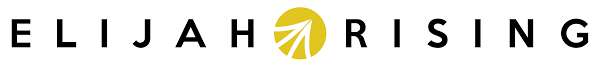 Purchase Requisition*Attach invoice or quote whenever possibleFor Purchasing Department Use OnlyRequested By:Requested By:Date:Date:Date:Date:Expense Category:Expense Category:Expense Category:Expense Category:Program/Class:Program/Class:Program/Class:Program/Class:Program/Class:Program/Class:Program/Class:Purpose or Use:Purpose or Use:Purpose or Use:Vendor Name:Vendor Name:Vendor Name:Vendor Name:Vendor Name:Vendor Address:Vendor Address:Vendor Address:Vendor Address:Vendor Address:Vendor City, State, Zip:Vendor City, State, Zip:Vendor City, State, Zip:Vendor City, State, Zip:Vendor City, State, Zip:Vendor Contact:Vendor Contact:Vendor Contact:Phone:Phone:Date Needed:Ship Via:Ship Via:Ship Via:Ship Via:Ship Via:Stock NumberProduct/Service Description*QtyUnit PriceExtended CostManager Signature:Manager Signature:Date:Approved:Additional Signature:Additional Signature:Additional Signature:Date:Ordered:PO No.Vendor EIN or SS on file?   □  Yes     □  NoVendor EIN or SS on file?   □  Yes     □  NoVendor EIN or SS on file?   □  Yes     □  NoVendor EIN or SS on file?   □  Yes     □  NoVendor EIN or SS on file?   □  Yes     □  NoVendor EIN or SS on file?   □  Yes     □  NoVendor EIN or SS on file?   □  Yes     □  NoVendor EIN or SS on file?   □  Yes     □  NoDate: